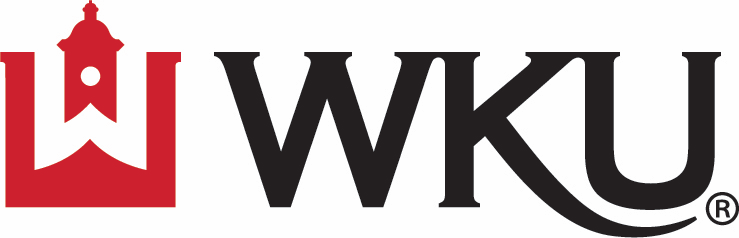  The Student Government Association at WKU presents the Abby Nash Creativity ScholarshipThe application is due Friday, March 29th, 2024, no later than 5:00 pm CST. Electronic versions are accepted and can be emailed to sga@wku.edu or turned in to the WKU Student Government Association office in Downing Student Union Room 2045. Any student currently enrolled is eligible to apply.Please utilize the space provided to answer questions and attach additional sheets as needed.Name: __________________________________________ 800#:  _______________________WKU Email Address: __________________________________________________________Phone #: __________________________________________Mailing Address: ______________________________________________________________Current Academic Year: _____________________________Anticipated Date of Graduation: _______________ Overall GPA: ___________Majors/minors:_______________________________________________________________What extracurricular activities are you involved in? Abby chose to major in graphic design and marketing because she was naturally artistic and enjoyed being able to express herself creatively. Please respond to the following prompt in 350 words or less: How has art impacted who you are?This scholarship is marketed towards students with at least one major within the following departments: Art & Design, Marketing, English, Media & Communication, Music, and Theatre & Dance. However, students not part of these departments are still encouraged to apply. If you are not a student within one of the departments listed above, please respond to the following prompt in 350 words or less: What does creativity mean to you? How does your major allow for creativity?What are your plans after college? Explain how receiving this scholarship will financially help in achieving your goals?Why do you deserve this scholarship compared to other applicants? Please list one faculty member to justify this application. Email:________________________________ Phone Number:______________________The application is due Friday, March 29th 2024, no later than 5:00 pm CST. Electronic versions are accepted and can be emailed to sga@wku.edu or turned in to the WKU Student Government Association office in Downing Student Union Room 2045.Thank you for taking the time to apply for an SGA scholarship. Applications are reviewed without regard to gender, sexual orientation, race, or ethnicity.